Female* Personal Assistant required in Costessey(5 miles from Norwich Centre)Job Purpose: Supporting me in my daily tasks to achieve an independent lifestyle.Job description: Listed below are details of the purpose of the job and what tasks are involved. It is important and advisable to refer to this when submitting your application for the post.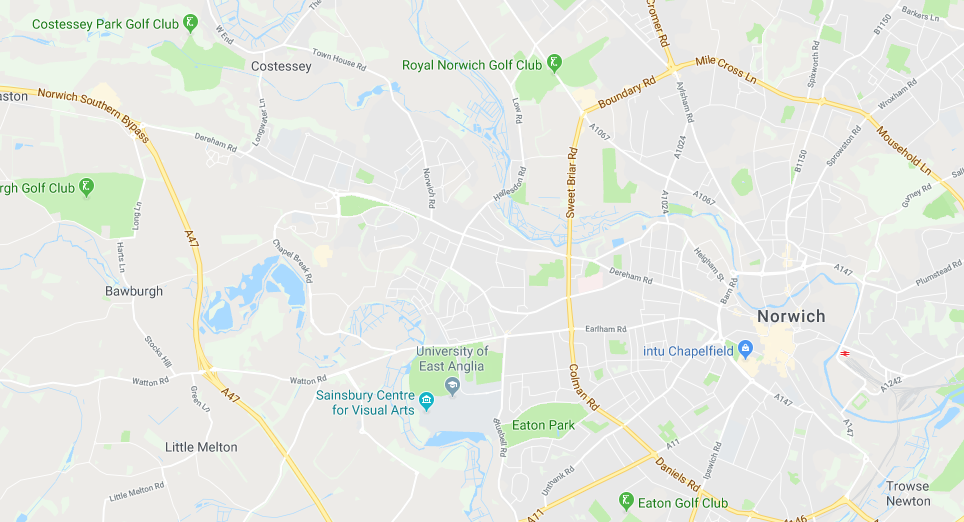 Location: Costessey, Norfolk Details: I’m a young lady with complex physical needs and live at home with my family. You will have access to my relevant medical records where required. I’m a creative person who likes all types of art. I have just completed my Level 3 in Art and design which fuelled my enthusiasm, particularly political and conceptual art. Despite having complex physical conditions, I like to live life to fullest and try maintaining a positive outlook. I love music and guitar and would like the opportunity to go to UEA. I live in a normal smoke free, family setting where we have loving pets.  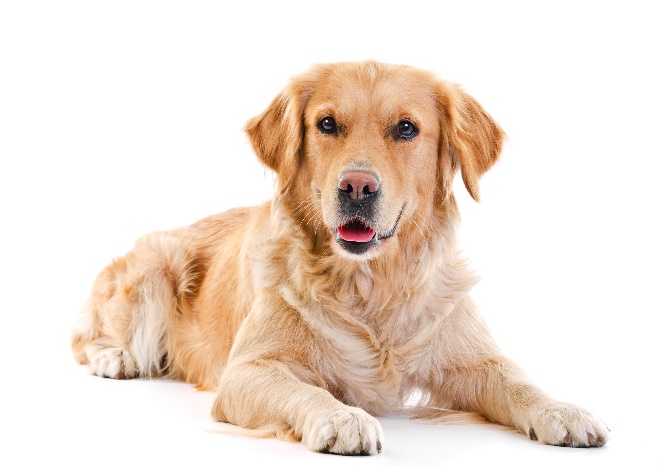 Tasks include, but are not limited to:Help to get out of bed and all aspects of personal care Putting and taking off splints and bracesUsing bed pan Assist with bed changes when requiredTransfer to commode Support during seizures Meal time support (cutting up food, high Risk of choking) If unwell assist in ambulance to hospital Support with all medical needs including Epilepsy Assist with hobbies and interests around the home environment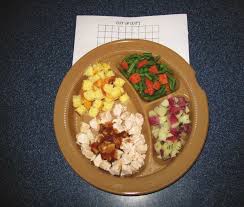 Person specification	Listed below are the skills, competencies and qualities that are essential and desirable for the post. My assessment of these, both on application and at interview, will be the main factor in determining if you are successful. Please refer to these when submitting your application.EssentialI need a positive happy attitude around me (I am aware we all have off days)Seizure awareness – training can be offeredHoist and moving and handling experiencePrevious care experience Must be comfortable with pets Females only due to personal care A level of experience/qualification in careSummary terms and conditionsThe rate of pay for this position is £10.90 per hourYou may be asked to work on a bank holiday You will be reimbursed for any agreed expenses incurred as part of the role.Hours and times of work: 28 Hours per week total (job shares welcome).The annual holiday entitlement for this position will be equivalent to the work I would normally expect to be done during 5.6 consecutive weeks. The post is subject to the following:	A satisfactory enhanced Disclosure & Barring Service (DBS) check, the cost of which will be covered by the employer.Satisfactory references from two referees, one of which must be your current or last employer.Completion of a satisfactory probationary period of 3 months. How to apply: If you wish to apply for this position, please complete the enclosed application form and return to the address below.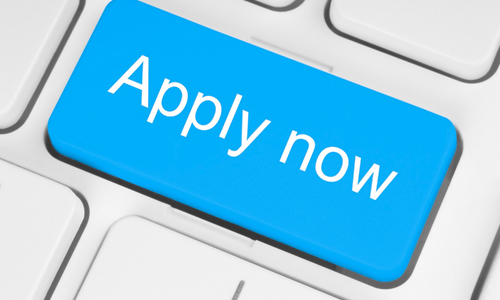 Suffolk Independent Living							      suffolk@silmail.orgIP City Centre, Unit 9							1 Bath Street								         		    01473 603876Ipswich								IP2 8SD 								        Closing Date: 29th Nov 2019Application Form  Employment History – please continue on a separate sheet, if necessary.Educational History Vocational training courses attended and qualifications gained:Other relevant skills/personal characteristics/hobbies:Please explain why you want the job, and anything else that you would like to mention in support of your application.  Please mention all relevant experience and interests.  It is important and advisable to refer to the job description when completing this section.  Feel free to continue on a separate sheet, if necessary.Please give full details of two referees, one of whom must be your current or last employer, if relevant. (NB. References will only be taken up if you are successful after interview, unless agreed otherwise).This vacancy may be subject to a Disclosure Barring Service check (DBS check).  Please tick the box below to indicate if you object to this.I object to the above check being carried out		What is the earliest date that you would be available to start this position?What hours are you available to work?If you are shortlisted, are there any reasonable adjustments that can be made to ensure you are able to attend an interview?Are there any restrictions regarding your employment? e.g. do you require a Work Permit? (*if YES, please supply details on a separate sheet of paper)Yes* 		NoI declare that, to the best of my knowledge and belief, all particulars I have given are complete and true.  I understand that any false declaration or misleading statement, or any significant omission may render me liable to dismissal.  I understand that, if I am successful, the work I undertake will be paid through a PAYE payroll system, and that I will be employed by the individual that I work for (or a nominated person close to them).Signed:		_______________________________Date:		_______________________________By signing and returning this application form you consent to the employer using and keeping information about you, provided by you – or third parties such as referees – relating to your application or future employment. This information will be used solely in the recruitment process and will be retained for six months from the date on which you are informed whether you have been invited to interview, or six months from the date of interview. Thank you for completing the form. Employment of Ex-Offenders and Rehabilitation of Offenders ActThe employer is of the opinion that the above post is exempt from the Rehabilitation of Offenders Act and that applicants are required to declare any relevant past criminal convictions and/or cautions.  The employer recognised that they must take account of offences that may have a direct bearing on an applicant’s suitability of this post.The employer only required applicants to provide details of spent convictions and/or cautions that fall within the following relevant categories:Offences of a sexual nature.Offences involving minors under the age of 18.Drug trafficking.Theft, burglary, fraud or similar offense which occurred within the previous five years and where the conviction is not yet spent under the terms of the Rehabilitation of Offenders Act.Offences which involved the use, or threat, of violence.  All information supplied by applicants will be treated in strict confidence.  Where a shortlisted applicant has a conviction and/or caution which falls within one of the above categories, the employer reserves the right to make further enquiries before reaching a decision on her or his application.Please answer the following questions either YES or NO:Have you ever been convicted of a criminal offence:	_______Have you ever received a Police caution:			_______Signed:	______________________________Date:	______________________________If you have been convicted of a criminal offence, please enclose details in a sealed envelope together with a stamped addressed envelope.  This will be returned to you unopened in the event you are not shortlisted for the post.Full name:Where did you see our advert?Where did you see our advert?Contact tel. no:Address:Alternative tel. no:Email address:Preferred method of contact about your application:EmployerDates to and fromJob Title and brief description of dutiesReason for leavingSecondary School/College/UniversityDates to and fromQualificationsFull NameFull NameAddressAddressTelephoneTelephoneEmailEmailLink with youLink with you